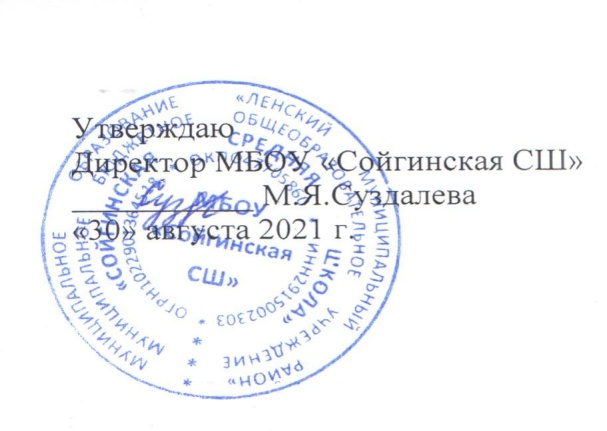 Календарный  учебный график МБОУ «Сойгинская СШ» Ленского района Архангельской областина 2021 – 2022 учебный год. 1. Начало учебного года 01 сентября 2021 года2. Окончание учебного года  	1 -8,10класс  - 29 мая	9, 11 классы - 25 мая3.Продолжительность учебного года: 1 уровень образования;1 класс – 33 учебных недели:2-4 классы- 34 учебных недели:2 уровень образования:5-9 классы-34 учебных недели;3 уровень образования:10-11 класс-34 учебных недели.Занятия  организованы в 1 смену Начало учебных занятий: 09ч. 00 мин.Окончание учебных занятий:1. уровень начального общего образования: 13.55 ч.2 уровень основного общего образования : 15.45ч.3 уровень среднего общего образования 15.45 ч.Продолжительность урока для учащихся 2-11 классов – 40 минут.  Продолжительность урока для учащихся 1  классов: «ступенчатый» режим:- в сентябре – октябре – 3 урока по 35 минут; четвертый «развивающий» час.- в ноябре – мае  – 4 урока по 40 минут;Продолжительность перемен: 10 мин., одна перемена -  40минут.Перерыв между последним уроком и началом внеурочных/дополнительных занятий -20 минут.Спортивные секции,  кружки,  элективные курсы – 40 минут.                Формы и сроки проведения промежуточной аттестацииПромежуточная аттестация – это установление уровня достижения результатов освоения учебных предметов, курсов, дисциплин (модулей), предусмотренных образовательной программой, начиная с 1 классов. Промежуточная аттестация проводится по каждому учебному предмету, курсу, дисциплине (модулю) по итогам учебного года с 13 апреля по 22 мая 2022 года.Приложение  1.Расписание звонковпо МБОУ «Сойгинская СШ»  на 2021-2022 учебный год.1 класс:1 урок: 9.00 – 9.35.2 урок: 9.45 – 10.20Динамическая пауза: 10.20 – 11.003 урок: 11.00 – 11.354 урок: 11.35 – 12.102-11 класс:1 урок: 9.00 – 9.40 перемена 10 минут2 урок: 9.50– 10.35 перемена 10 минут3 урок: 10.45 – 11.25 перемена 40 минут4 урок: 12.15 – 13.00 перемена 10 минут5 урок: 13.10 – 13.55 перемена 10 минут6 урок: 14.05 – 14.50 перемена  10 минут7 урок: 15.00-15.45Перерыв между последним уроком и  началом факультативов, инд. занятий - 20минутНазвание периодасрокиЧисло недель и днейканикулыЧисло календарных дней1 четвертьс01 сентября 2021г. по 30октбря 2021 г.9 недельс 01ноября 2021 г. по 07 ноября 2021 г. 72 четвертьс 08 ноября 2021 г. по 29декабря 2021 г.7 недель 3 дняс 30 декабря 2021 г.по 09 января 2022 г.11 3 четвертьс 11января 2021г.по 20 марта 2021 г.10 недель с 21 марта 2022 г. по 27марта 2022 г.7Дополнительные для 1 класса:с 15 февраля 2021 г.по 21 февраля 2021 г74 четвертьс 28 марта 2022г.по 29 мая 2021 г.(для учащихся 1 – 8,10 классов) 8 недель с 30 мая 2022 г.по 31 августа 2022 г.92с 28марта 2022г по 25 мая 2022г.(для учащихся 9,11 классов)7 недель+3дняИтоговая аттестация для 9,11кл.С 26 мая 2022г.по 26  июня 2022 г.4 недели ИТОГО33 недели для учащихся 1 класса34 недели + 3 дня для учащихся 2 – 8,10 классов37 недель+4дня для учащихся 9,11 классов122 день для учащихся 2 – 11классов 131 дней для учащихся 1 класса